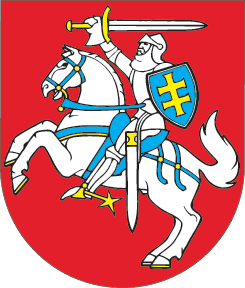 LIETUVOS RESPUBLIKOSNOTARIATO ĮSTATYMO Nr. I-2882 3 IR 23 STRAIPSNIŲ PAKEITIMOĮSTATYMAS2021 m. lapkričio 4 d. Nr. XIV-613Vilnius1 straipsnis. 3 straipsnio pakeitimas1. Pripažinti netekusiu galios 3 straipsnio 2 dalies 8 punktą.2. Pakeisti 3 straipsnio 4 dalį ir ją išdėstyti taip:„Lietuvos Respublikos teisingumo ministerija turi teisę gauti iš visų teisėsaugos institucijų, valstybės ir savivaldybių institucijų, valstybės registrų ir informacinių sistemų informaciją, dokumentus ar duomenis (įskaitant asmens duomenis), reikalingus įsitikinti, kad asmuo atitinka šio straipsnio antrojoje ir trečiojoje dalyse nustatytus reikalavimus.“2 straipsnis. 23 straipsnio pakeitimasPripažinti netekusiu galios 23 straipsnio 1 dalies 4 punktą.3 straipsnis. Įstatymo įsigaliojimasŠis įstatymas įsigalioja 2022 m. sausio 1 d. Skelbiu šį Lietuvos Respublikos Seimo priimtą įstatymą.Respublikos Prezidentas	Gitanas Nausėda